Приложение 9. Дидактическая игра «Наряди и покорми поросенка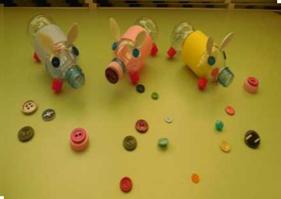 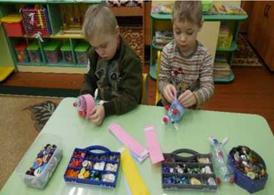 Вид игры:настольно-печатная;познавательно-обучающая.Дидактическая задачаОбразовательная:учить застегивать на пуговицу или липучку «одежку» для поросенка; помещать внутрь пуговицы соответствующего одежде цвета;закреплять знание цвета;развитие воображение.Развивающая:развитие мелкой моторики пальцев рук;развитие умения подбирать подходящие варианты решения поставленных задач.Оздоровительная: развивать зрительно-моторную координацию, мелкую моторику пальцев рук, речевые навыки.Игровая задача: воспитание любознательности, активизация познавательных интересов, расширение кругозора.Дидактический материал: поросята из маленьких пластиковых бутылок, одежда из ткани (полоски).Ход игры: детям предлагается подобрать одежду для поросенка, застигая ее на пуговицу или липучку, открутить крышку бутылки и «покормить поросенка» поместить внутрь пуговицы соответствующего одежде цвета;Вариант игры: игра проводится только в присутствии взрослого.Методические указания к игре: игра предназначена для детей дошкольного возраста (от 3 до 7 лет). Эта игра является эффективным упражнением для развития мелкой моторики рук.Использование дидактической игры: в ходе реализации основных видов образовательной деятельности с детьми дошкольного возраста.